EXPERIMENTATION ASSISTEE PAR ORDINATEUR AVEC FOXYÉtat du dispositif : les capteurs nécessaires à l’enregistrement sont branchés et étalonnés. Le logiciel FOXY est lancé.Menu Menu Modifier l’échelle sur les axes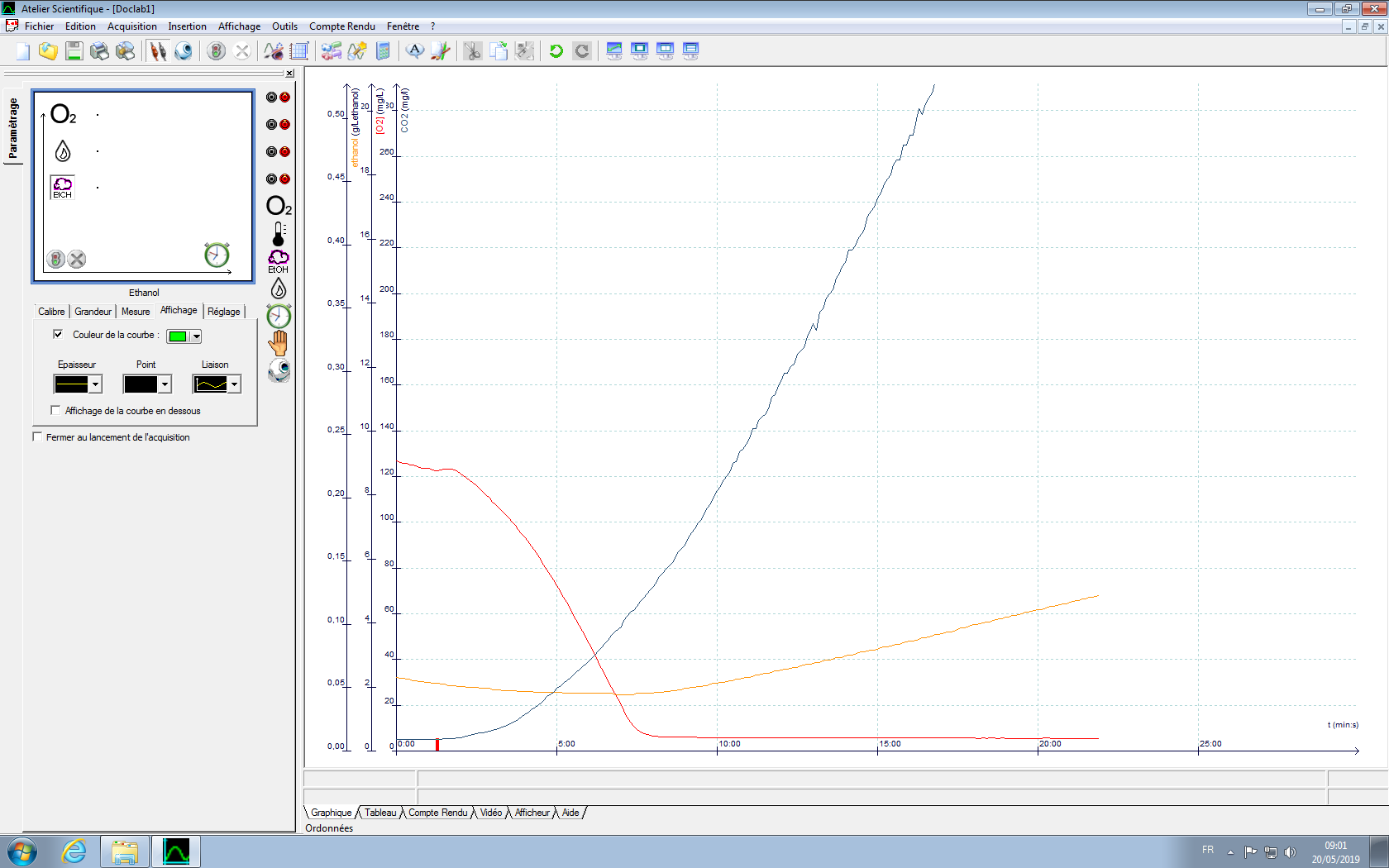 Nouvelle expérience	              8	Démarrer l'expérience Ouvrir un fichier	              9	Arrêter l'expérienceEnregistrer les résultats	10	Affichage des paramètres des courbesImprimer	                          11	Échelle automatiqueAperçu avant impression	12	Traitements des donnéesAcquisition	                          13	CalculatriceAcquisition vidéo                        14        annotation de la courbeNouvelle expérience	              8	Démarrer l'expérience Ouvrir un fichier	              9	Arrêter l'expérienceEnregistrer les résultats	10	Affichage des paramètres des courbesImprimer	                          11	Échelle automatiqueAperçu avant impression	12	Traitements des donnéesAcquisition	                          13	CalculatriceAcquisition vidéo                        14        annotation de la courbePositionner le curseur sur l'axe concerné il apparaît une double flèche, clic gauche maintenu, augmenter ou diminuer l'échelle. En maintenant en plus la touche CTRL enfoncée, modifier l'origine.On peut aussi cliquer sur l'icône n° 11, échelle automatique.Paramétrage de l'expérienceParamétrage de l'expérienceAjouter un commentaire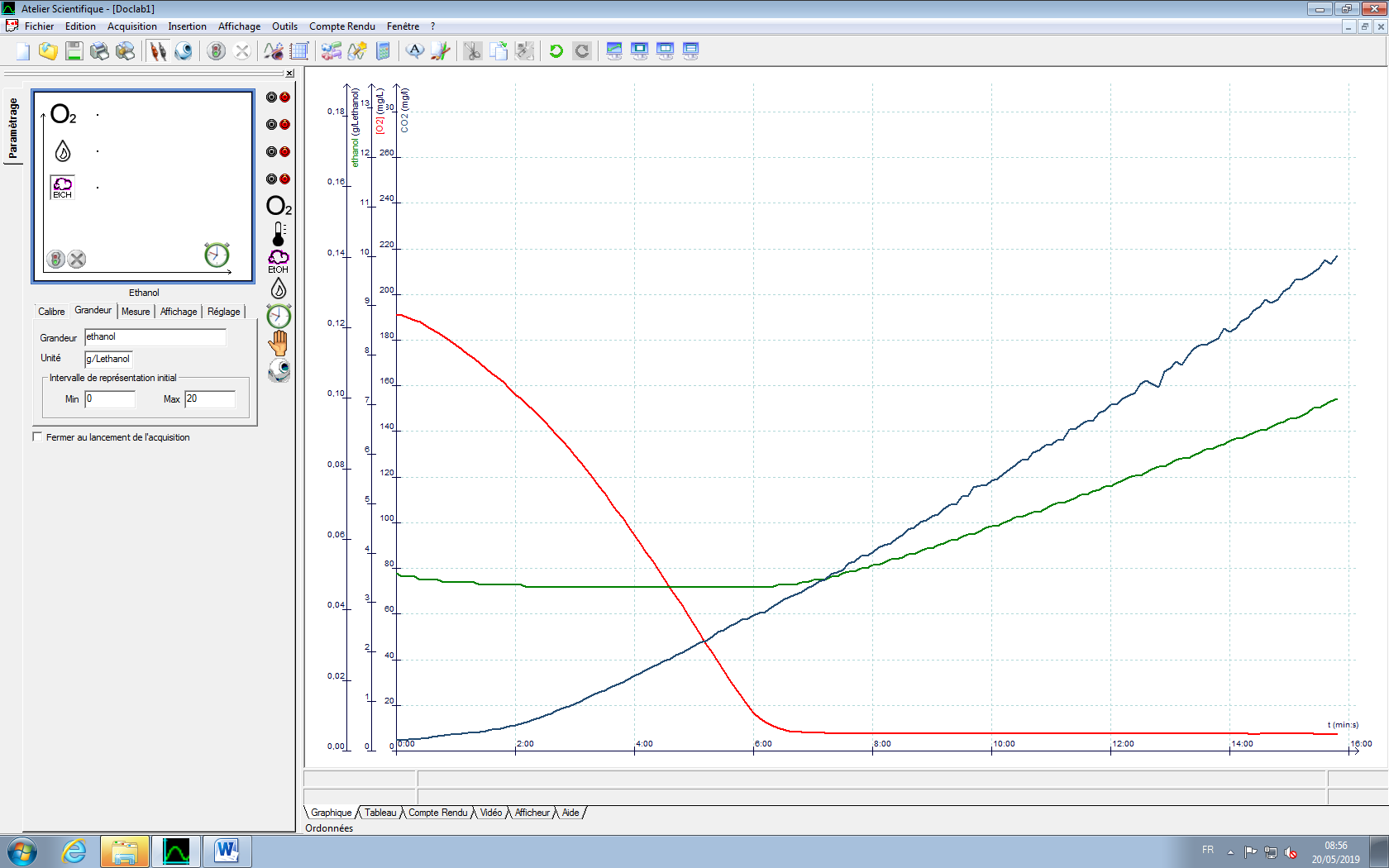  1. Sélectionner le paramètre mesuré en cliquant gauche) dessus et le déplacer vers l'ordonnée (sur un point)2.	Dans calibre choisir  «air» ou «liquide», 3.	Choisir les paramètres d'affichage de la courbe, cocher «couleur» de la courbeRépéter 1, 2, 3 avec un autre paramètre mesuré si nécessaire,Sélectionner le temps et le déplacer sur l'axe des abscisses et le paramétrer,Démarrer / Arrêter l'expériencePour insérer un repère en cours de mesure, taper sur la barre d'espace assez longtempsCliquer sur l'icône n°14, dans texte mettre l'action effectuée, puis cliquer sur « insérer » et le mettre sur la courbe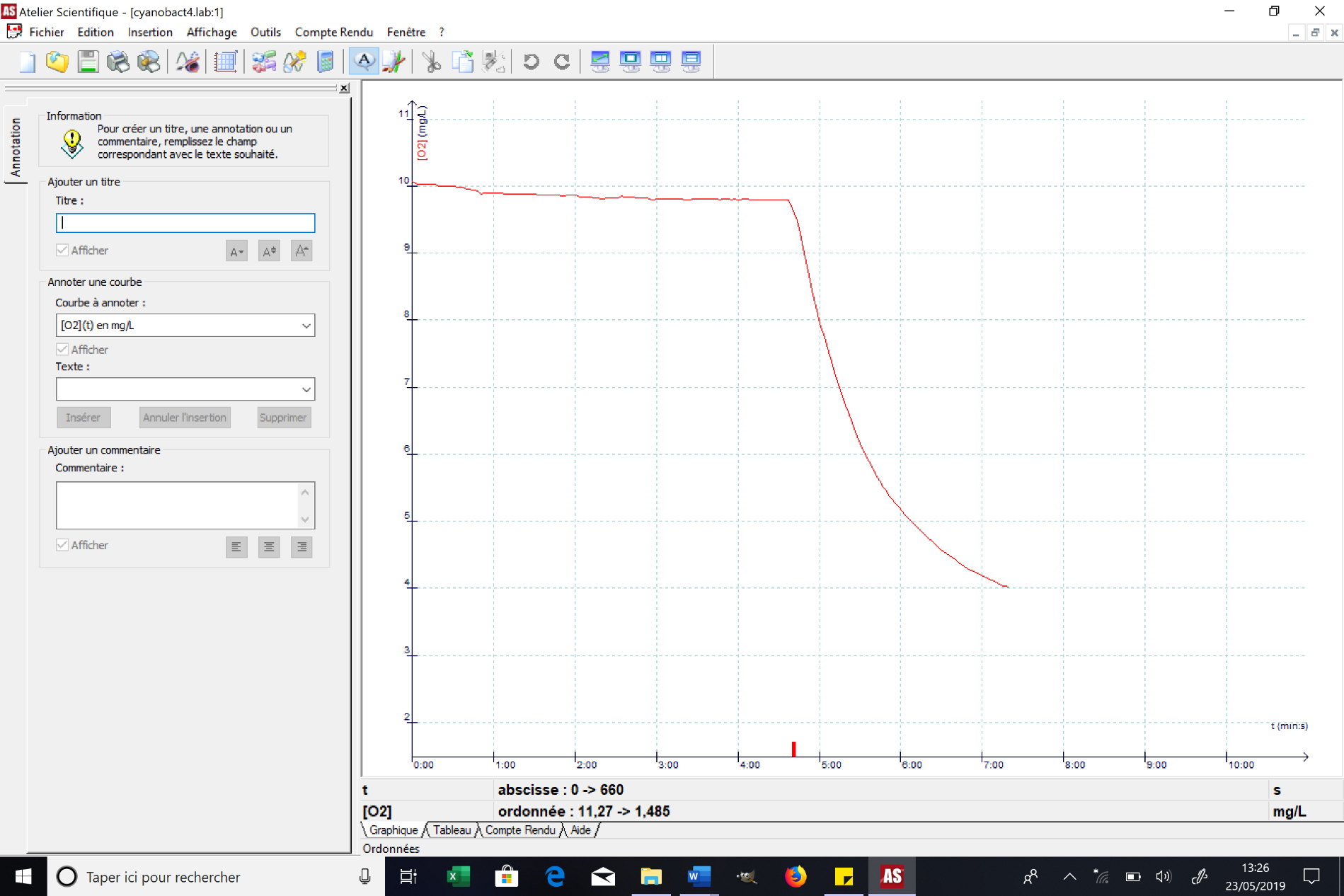 